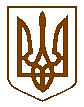 КНЯЖИЦЬКА  СІЛЬСЬКА  РАДАКИЄВО-СВЯТОШИНСЬКОГО РАЙОНУ КИЇВСЬКОЇ ОБЛАСТІПОЗАЧЕРГОВА ТРИДЦЯТЬ ТРЕТЯ  СЕСІЯ СЬОМОГО СКЛИКАННЯПРОТОКОЛ  № 33Село  Княжичі                                                                		25 листопада  2019 року На  аркушах__________                                         ______________________зберігати  постійноУКРАЇНАМІСЦЕВЕ  САМОВРЯДУВАННЯКНЯЖИЦЬКА  СІЛЬСЬКА  РАДА   КИЄВО-СВЯТОШИНСЬКОГО  РАЙОНУ  КИЇВСЬКОЇ  ОБЛАСТІР О З П О Р Я Д Ж Е Н Н ЯВід  21 листопада  2019  року						№ 6село КняжичіПро скликання позачергової тридцять третьої сесії  сьомого скликання Княжицької сільської ради            Керуючись Законом України «Про місцеве самоврядування в Україні  провести позачергову тридцять третю  сесію сьомого скликання Княжицької сільської ради на 25 листопада  2019  року  о  09:00  годині  в  приміщенні  Княжицької  сільської ради            На розгляд сесії винести такі питання:ПОРЯДОК  ДЕННИЙ:Про внесення змін до бюджету Княжицької сільської ради на  2019 рік. Доповідає – головний бухгалтер Петрусенко С.П.Про затвердження розпоряджень сільського голови в міжсесійний період.Доповідає –  сільський голова Шинкаренко О.О.Земельні питання. Доповідає – землевпорядник О. Бортніцька Різне. Сільський голова                                                           О.О. ШинкаренкоКНЯЖИЦЬКА  СІЛЬСЬКА  РАДАКИЄВО-СВЯТОШИНСЬКОГО РАЙОНУ КИЇВСЬКОЇ ОБЛАСТІПОЗАЧЕРГОВА ТРИДЦЯТЬ ТРЕТЯ СЕСІЯ СЬОМОГО СКЛИКАННЯВід  25 листопада   2019 року                   					с. Княжичі                                                                        Приміщення  Княжицької                         				 сільської ради                                                                        Початок  о  9.00  год                                                                        Присутні  депутати –   10 чоловікПРИСУТНІ:Шинкаренко Олена Олександрівна – сільський головаАнахатунян Катерина Вікторівна – секретар сільської ради Бортніцька Ольга Миколаївна – депутат сільської радиДудич Любов Юріївна – депутат сільської радиГребенюк Людмила Василівна – депутат сільської ради Тумак Сергій Володимирович – депутат сільської ради Булах Ніна Василівна – депутат сільської ради Шевченко Ліана Іванівна – депутат сільської ради Мельник Сергій Петрович – депутат сільської радиБондаренко Володимир Олександрович – депутат сільської радиПалій Юлія Петрівна – депутат сільської ради ПОРЯДОК  ДЕННИЙ:Про внесення змін до бюджету Княжицької сільської ради на  2019 рік. Доповідає – головний бухгалтер Петрусенко С.П.Про внесення змін до бюджету Княжицької сільської ради на  2019 рік. Доповідає – головний бухгалтер Петрусенко С.П.Про внесення змін до бюджету Княжицької сільської ради на  2019 рік. Доповідає – головний бухгалтер Петрусенко С.П.Про затвердження розпоряджень сільського голови в міжсесійний період. Доповідає – сільський голова О. Шинкаренко Про надання  дозволу на розроблення проекту землеустрою щодо відведення земельних ділянок у користування на умовах оренди терміном на 49 років ПрАТ «Київобленерго» для  розміщення, будівництва, експлуатації та обслуговування будівель і споруд об'єктів  передачі електричної та теплової енергії   під 18 опор ПЛЗ-10кВ в с.Жорнівка Княжицької сільської ради Києво-Святошинського району Київської областіПро надання дозволу на розробку проекту землеустрою щодо відведення земельної  ділянки у власність для ведення особистого селянського господарства гр.Осінській Валентині Станіславівні в с.Княжичі Княжицької сільської ради Києво-Святошинського району Київської областіПро скасування рішення 29 сесії 6 скликання Княжицької сільської ради №7/8 від 29 травня 2015 року  «Про надання дозволу на розробку проекту землеустрою щодо відведення земельної ділянки у власність для ведення особистого селянського господарства	в с.Княжичі по вул.Шевченка» та  припинення  права користування земельною ділянкоюПро надання дозволу на розробку проекту землеустрою щодо відведення земельної  ділянки у власність для ведення особистого селянського господарства гр.Кравцовій Надії Леонідівні в с.Княжичі по вул.Шевченка Княжицької сільської ради Києво-Святошинського району Київської області Про надання дозволу на розробку проекту землеустрою щодо відведення земельної  ділянки у власність для ведення особистого селянського господарства гр.Кляшторному Володимиру Володимировичу в с.Княжичі по вул.Воздвиженська,48 Княжицької сільської ради Києво-Святошинського району Київської областіПро надання дозволу на розробку проекту землеустрою щодо відведення земельної  ділянки у власність для ведення особистого селянського господарства гр.Луценку Валентину Сергійовичу в с.Жорнівка по вул.Лесі Українки,31-А Княжицької сільської ради Києво-Святошинського району Київської області.Про затвердження технічної документації із землеустрою щодо встановлення (відновлення) меж земельної ділянки в натурі (на місцевості) гр.Ковпака Івана Михайловича, Ковпака Сергія Івановича  в с.Жорнівка по вул.Лісна,16Про затвердження технічної документації із землеустрою щодо встановлення (відновлення) меж земельної ділянки в натурі (на місцевості) гр.Кляшторного Володимира Володимировича  в с.Княжичі по вул.Воздвиженська,48Про затвердження проекту землеустрою щодо відведення у власність земельної ділянки для будівництва і обслуговування житлового будинку, господарських будівель і споруд гр.Дзюбко Ользі Андріївні в с.Княжичі по вул.Лінійна,31  Княжицької сільської ради Києво-Святошинського району Київської областіПро затвердження проекту землеустрою щодо відведення у власність земельної ділянки для ведення особистого селянського господарства гр.Німченку Павлу Миколайовичу в с.Княжичі  Княжицької сільської ради Києво-Святошинського району Київської областіПро затвердження проекту землеустрою щодо зміни цільового призначення   земельної ділянки з ведення особистого селянського господарства на будівництво та обслуговування жилого будинку, госп.будівель і споруд гр.Клименко Ганни Василівни  в с.Княжичі по вул.Княжа,7 Княжицької сільської ради Києво-Святошинського району Київської областіПро затвердження проекту землеустрою щодо зміни цільового призначення   земельної ділянки з ведення особистого селянського господарства на будівництво та обслуговування жилого будинку, госп.будівель і споруд гр.Німченко Марії  Василівни  в с.Княжичі по вул.Калинова,10 Княжицької сільської ради Києво-Святошинського району Київської областіПро затвердження проекту землеустрою щодо зміни цільового      призначення  земельної ділянки з ведення особистого селянського господарства на будівництво та обслуговування жилого будинку, госп.будівель і споруд гр.Філіпчук Ганни Максимівни  в с.Жорнівка по вул.Зоряна Княжицької сільської ради Києво-Святошинського району Київської областіПро відмову в наданні дозволу на розробку документації із землеустрою щодо відведення земельних ділянок у власність громадянамДоповідає – землевпорядник О. Бортніцька   Різне. Сільський голова                                                           О.О. ШинкаренкоКНЯЖИЦЬКА  СІЛЬСЬКА  РАДАКИЄВО-СВЯТОШИНСЬКОГО РАЙОНУ КИЇВСЬКОЇ ОБЛАСТІПОЗАЧЕРГОВА ТРИДЦЯТЬ ТРЕТЯ    СЕСІЯ  СЬОМОГО  СКЛИКАННЯ   РІШЕННЯ                              Від  25    листопада  2019 року                                                                      №  439село КняжичіПро внесення змін до бюджету Княжицької сільської ради на 2019 рікКеруючись п. 23 п.1 ст. 26 Закону України «Про місцеве самоврядування в Україні», Бюджетним кодексом України, рішенням  Княжицької сільської ради VII скликання від 21 грудня 2018 року № 342 «Про Княжицький бюджет на 2019 рік»,  сесія сільської ради:ВИРІШИЛА:   Внести зміни до дохідної частини загального фонду сільського бюджету по КДК 41040400 «Інші дотації з місцевого  бюджету» збільшивши на 227 500 грн.Внести зміни до видаткової частини загального фонду  сільського бюджету збільшивши на 227 500 грн., а саме:ТКВКБМС0110150 КЕКВ  2111 -  205 000 грн;                                КЕКВ 2120 – 22 500 грн                                Всього          227 500 грн.Провести перерозподіл видаткової частини загального фонду сільського бюджету, а саме:-  по ТКВКБМС 0116030                                  КЕКВ 2240  - (-)  33 300 грн;                                  КЕКВ 2273 – (+) 15 000 грн;                                  Всього      –    18 300 грн-  по  ТКВКБМС 0115011                                  КЕКВ 2282 – (+) 16 800 грн;                                 Всього    –     16 800 грн-  по  ТКВКБМС 0110150                                  КЕКВ 2120 -  (+)16 500 грн;                                 КЕКВ 2240  - (-) 15 000 грн;                                 Всього    –     1 500 грн- по ТКВКБМС 0111010                                  КЕКВ 2240 – (-) 6 000 грн;                                  КЕКВ 2273 – (-) 12 000 грн;                                  КЕКВ 2275 – (-) 2 000 грн;                                  КЕКВ 2120 – (+) 6 000 грн;                                  КЕКВ 2210 – (+) 12 000 грн;                                  КЕКВ 2272 – (+) 2 000 грн;                                 Всього    –     0,00 грн-  по ТКВКБМС 0114060                                  КЕКВ 2120 -  (-) 3 000 грн;                                  КЕКВ 2273 -  (+) 3 000 грн;                                  Всього    –     0,00 грн- по ТКВКБМС 0115062                                  КЕКВ 2120 – (-) 20 грн;                                  КЕКВ 2111 – (+) 20 грн;                                  Всього    –     0,00 грнСільський голова                                                           О.О.ШинкаренкоКНЯЖИЦЬКА  СІЛЬСЬКА  РАДАКИЄВО-СВЯТОШИНСЬКОГО РАЙОНУ КИЇВСЬКОЇ ОБЛАСТІПОЗАЧЕРГОВА ТРИДЦЯТЬ ТРЕТЯ    СЕСІЯ  СЬОМОГО  СКЛИКАННЯВід 25 листопада 2019 року                                                                                 № 439/1                                                         село Княжичі                                                                     Про внесення змін до бюджету Княжицької сільської ради на 2019 рікКеруючись п. 23 п.1 ст. 26 Закону України «Про місцеве самоврядування в Україні», Бюджетним кодексом України, рішенням  Княжицької сільської ради VII скликання від 21 грудня 2018 року № 342 «Про Княжицький бюджет на 2019 рік»,  сесія сільської ради:ВИРІШИЛА:   Провести перерозподіл видаткової частини загального фонду сільського бюджету, а саме:-  по ТКВКБМС 0114060                                  КЕКВ 2111 – (-) 2 300 грн;                                  КЕКВ 2120 -  (+) 2 300 грн;                                  Всього      –    0,00 грн-  по  ТКВКБМС 0113242                                   КЕКВ 2120 -  (+) 1 500 грн;                                  Всього    –      1 500 грнпо  ТКВКБМС 0116030                                   КЕКВ 2240 -  (-) 1 500 грн;                                  Всього    –      1 500 грнВнести зміни до додатку 3,7 до рішення Княжицької сільської ради «Про Княжицький бюджет на 2019 рік».Контроль за виконанням даного рішення покласти на планово-бюджетну комісіюСільський голова                                                           О.О.ШинкаренкоКНЯЖИЦЬКА  СІЛЬСЬКА  РАДАКИЄВО-СВЯТОШИНСЬКОГО РАЙОНУ КИЇВСЬКОЇ ОБЛАСТІПОЗАЧЕРГОВА ТРИДЦЯТЬ ТРЕТЯ    СЕСІЯ  СЬОМОГО  СКЛИКАННЯВід  25    листопада  2019 року                                                                      №  439/2село КняжичіПро внесення змін до бюджету Княжицької сільської ради на 2019 рікКеруючись п. 23 п.1 ст. 26 Закону України «Про місцеве самоврядування в Україні», Бюджетним кодексом України, рішенням  Княжицької сільської ради VII скликання від 21 грудня 2018 року № 342 «Про Княжицький бюджет на 2019 рік»,  сесія сільської ради:ВИРІШИЛА:   Провести перерозподіл видаткової частини загального фонду сільського бюджету, а саме:-  по ТКВКБМС 0111010                                  КЕКВ 2111 – (+) 24 500 грн;                                  КЕКВ 2120 -  (+) 5 500 грн;                                  КЕКВ 2274 – (-) 30 000 грн                                  Всього      –    0,00 грнВнести зміни до додатку 3 до рішення Княжицької сільської ради «Про Княжицький бюджет на 2019 рік».Контроль за виконанням даного рішення покласти на планово-бюджетну комісіюСільський голова                                                           О.О.ШинкаренкоКНЯЖИЦЬКА  СІЛЬСЬКА  РАДАКИЄВО-СВЯТОШИНСЬКОГО РАЙОНУ КИЇВСЬКОЇ ОБЛАСТІПОЗАЧЕРГОВА ТРИДЦЯТЬ ТРЕТЯ    СЕСІЯ  СЬОМОГО  СКЛИКАННЯР І Ш Е Н Н Я25 листопада 2019 року                   					                         №440село Княжичі «Про затвердження розпоряджень сільського голови прийнятого в міжсесійний період  »Керуючись Законом України «Про місцеве самоврядування в Україні», Бюджетним кодексом України, сесія сільської радиВИРІШИЛА:Затвердити розпорядження сільського голови від 23.09.2019 р. № 61-ос,  від 22.10.2019 року № 73-ос « Про преміювання провідного фахівця із соціальної роботи», від 19.11.2019 р. № 77-ос «Про преміювання працівників сільської ради».Контроль за виконанням даного рішення покласти на планово-бюджетну  комісію.Сільський голова                                                                   О.О.ШинкаренкоКНЯЖИЦЬКА  СІЛЬСЬКА  РАДАКИЄВО-СВЯТОШИНСЬКОГО РАЙОНУ КИЇВСЬКОЇ ОБЛАСТІПОЗАЧЕРГОВА ТРИДЦЯТЬ ТРЕТЯ    СЕСІЯ  СЬОМОГО  СКЛИКАННЯР І Ш Е Н Н Я25 листопада 2019 року                   					                         №441село КняжичіПро надання  дозволу на розроблення проекту землеустрою щодо відведення земельних діляноку користування на умовах оренди терміном на 49 років ПрАТ «Київобленерго» для  розміщення, будівництва, експлуатації та обслуговування будівель і споруд об'єктів  передачі електричної та теплової енергії         під 18 опор ПЛЗ-10кВ в с.Жорнівка Княжицької сільської ради  Києво-Святошинського району Київської області            Розглянувши клопотання ПрАТ «Київобленерго», враховуючи надані матеріали, керуючись ст.ст. 12, 123, 124, 134, 186, 186-1 та п.12 Х Перехідні положення Земельного кодексу України, Закону України  «Про землеустрій», Законом України «Про місцеве самоврядування в Україні», сесія сільської радиВ И Р І Ш И Л А:Надати ПрАТ «Київобленерго» дозвіл на розробку проекту землеустрою щодо відведення у користування на умовах оренди терміном на 49 років земельних ділянок для  розміщення, будівництва, експлуатації та обслуговування будівель і споруд об'єктів  передачі електричної та теплової енергії, під 18 опор ПЛЗ-10кВ, загальною площею 0,0115 га (13 ділянок по 0,0004 га, 2 ділянки по 0,0010 га, 1 ділянка площею 0,0011 га, 1 ділянка площею 0,0015 га, 1 ділянка площею 0,0017 га), що розташовані  в с.Жорнівка  Княжицької сільської ради Києво-Святошинського району Київської області  за рахунок земель загального користування.Роботи з розроблення проекту розпочати після укладання договору із юридичною (фізичною) особою, яка у відповідності до Закону України «Про землеустрій» є розробником документації із землеустрою.Зміст проекту землеустрою повинен відповідати вимогам ст.50 Закону України «Про землеустрій».Погоджений проект землеустрою щодо відведення земельної ділянки у власність протягом 12 місяців з дня набрання чинності даного рішення направити до Княжицької сільської ради на затвердження.Приступати до використання земельної ділянки до встановлення її меж в натурі (на місцевості), одержання документа, що посвідчує право на  неї, та державної реєстрації забороняється.Сільський голова                                                                   О.О.ШинкаренкоКНЯЖИЦЬКА  СІЛЬСЬКА  РАДАКИЄВО-СВЯТОШИНСЬКОГО РАЙОНУ КИЇВСЬКОЇ ОБЛАСТІПОЗАЧЕРГОВА ТРИДЦЯТЬ ТРЕТЯ    СЕСІЯ  СЬОМОГО  СКЛИКАННЯР І Ш Е Н Н Я25 листопада 2019 року                   					                         №442село КняжичіПро надання дозволу на розробку проекту землеустрою щодо відведення земельної  ділянкиу власність для ведення особистого селянського господарствагр.Осінській Валентині Станіславівні в с.Княжичі Княжицької сільської ради Києво-Святошинського району Київської області            Розглянувши заяву гр.Осінської Валентини Станіславівни про надання дозволу на розробку проекту землеустрою щодо відведення земельної ділянки у власність для ведення особистого селянського господарства в с.Княжичі Княжицької сільської ради Києво-Святошинського району Київської області, керуючись законом України «Про місцеве самоврядування в Україні», Законом України «Про землеустрій», ст.12, 20, 35, 116, 118, 121, 122, 186-1 Земельного кодексу України, сесія сільської радиВ И Р І Ш И Л А :Внести зміни в рішення 5 сесії 5 скликання Княжицької сільської ради від 04 квітня 2007 року «Про надання дозволу на складання проекту землеустрою щодо відводу земельної  ділянки у власність для ведення особистого селянського господарства гр.Осінській Валентині Станіславівні в с.Княжичі Княжицької сільської ради Києво-Святошинського району Київської області.Надати гр.Осінській Валентині Станіславівні дозвіл на розробку проекту землеустрою щодо відведення у власність  земельної ділянки орієнтовною площею 0,1500 га для  ведення особистого селянського господарства в с.Княжичі Княжицької сільської ради Києво-Святошинського району Київської області, землі сільськогосподарського призначення.Рекомендувати гр.Осінській Валентині Станіславівні звернутись до землевпорядної організації, яка має відповідні дозволи (ліцензії) на виконання даного виду робіт, для укладання договору на розробку проекту землеустрою щодо відведення у власність  земельної ділянки та надати його  на  затвердження до сільської ради.Дозвіл на складання проекту землеустрою, щодо відведення земельної ділянки не дає права на її освоєння до виносу земельних ділянок в натурі (на місцевості) і отримання документа що посвідчує це право.Контроль за виконанням даного рішення покласти  на постійну комісію по землекористуванню.Сільський голова                                                                   О.О.ШинкаренкоКНЯЖИЦЬКА  СІЛЬСЬКА  РАДАКИЄВО-СВЯТОШИНСЬКОГО РАЙОНУ КИЇВСЬКОЇ ОБЛАСТІПОЗАЧЕРГОВА ТРИДЦЯТЬ ТРЕТЯ    СЕСІЯ  СЬОМОГО  СКЛИКАННЯР І Ш Е Н Н Я25 листопада 2019 року                   					                         №443село КняжичіПро скасування рішення 29 сесії 6 скликання Княжицької сільської ради №7/8 від 29 травня 2015 року  «Про надання дозволу на розробку проекту землеустрою щодо відведення земельної ділянки у власність для ведення особистого селянського господарства	 в с.Княжичі по вул.Шевченка» та  припинення  права користування земельною ділянкоюВідповідно до п. 34 ч.1 ст.26 Закону України „Про місцеве самоврядування в Україні”, керуючись ст.ст.12, Земельного кодексу України, враховуючи рекомендації комісії по агропромисловому виробництву та землекористуванню, сільська  рада В И Р І Ш И Л А :Скасувати рішення 29 сесії 6 скликання Княжицької сільської ради №7/8 від 29 травня 2015 року  «Про надання дозволу на розробку проекту землеустрою щодо відведення земельної ділянки у власність для ведення особистого селянського господарства	в с.Княжичі по вул.Шевченка гр.Каліченко Катерині Станіславівні» та  припинити  право користування земельною ділянкою, кадастровий номер 7122586700:04:001:0075», у зв’язку зі смертю.    Дану земельну ділянку зарахувати  до земель запасу Княжицької сільської ради.Контроль за виконанням даного рішення покласти на комісію по агропромисловому виробництву та землекористуванню.Сільський голова                                                                   О.О.ШинкаренкоКНЯЖИЦЬКА  СІЛЬСЬКА  РАДАКИЄВО-СВЯТОШИНСЬКОГО РАЙОНУ КИЇВСЬКОЇ ОБЛАСТІПОЗАЧЕРГОВА ТРИДЦЯТЬ ТРЕТЯ    СЕСІЯ  СЬОМОГО  СКЛИКАННЯР І Ш Е Н Н Я25 листопада 2019 року                   					                         №444село КняжичіПро надання дозволу на розробку проекту землеустрою щодо відведення земельної  ділянкиу власність для ведення особистого селянського господарствагр.Кравцовій Надії Леонідівні в с.Княжичі по вул.ШевченкаКняжицької сільської ради Києво-Святошинського району Київської області            Розглянувши заяву гр.Кравцової Надії Леонідівни  про надання дозволу на розробку проекту землеустрою щодо відведення земельної ділянки у власність для ведення особистого селянського господарства в с.Княжичі по вул.Воздвиженська,48 Княжицької сільської ради Києво-Святошинського району Київської області, у зв’язку з отриманням спадщини, керуючись законом України «Про місцеве самоврядування в Україні», Законом України «Про землеустрій», ст.12, 20, 35, 116, 118, 121, 122, 186-1 Земельного кодексу України, сесія сільської радиВ И Р І Ш И Л А :Надати гр.Кравцовій Надії Леонідівні дозвіл на розробку проекту землеустрою щодо відведення у власність  земельної ділянки орієнтовною площею 0,0475 га для  ведення особистого селянського господарства, кадастровий номер 3222483601:01:043:5007, в с.Княжичі по вул.Шевченка Княжицької сільської ради Києво-Святошинського району Київської області, землі сільськогосподарського призначення.Рекомендувати гр.Кравцовій Надії Леонідівні звернутись до землевпорядної організації, яка має відповідні дозволи (ліцензії) на виконання даного виду робіт, для укладання договору на розробку проекту землеустрою щодо відведення у власність  земельної ділянки та надати його  на  затвердження до сільської ради.Дозвіл на складання проекту землеустрою, щодо відведення земельної ділянки не дає права на її освоєння до виносу земельних ділянок в натурі (на місцевості) і отримання документа що посвідчує це право.Контроль за виконанням даного рішення покласти  на постійну комісію по землекористуванню.  Сільський голова                                                                   О.О.ШинкаренкоКНЯЖИЦЬКА  СІЛЬСЬКА  РАДАКИЄВО-СВЯТОШИНСЬКОГО РАЙОНУ КИЇВСЬКОЇ ОБЛАСТІПОЗАЧЕРГОВА ТРИДЦЯТЬ ТРЕТЯ    СЕСІЯ  СЬОМОГО  СКЛИКАННЯР І Ш Е Н Н Я25 листопада 2019 року                   					                         №445село КняжичіПро надання дозволу на розробку проекту землеустрою щодо відведення земельної  ділянкиу власність для ведення особистого селянського господарствагр.Кляшторному Володимиру Володимировичу в с.Княжичі по вул.Воздвиженська,48Княжицької сільської ради Києво-Святошинського району Київської області            Розглянувши заяву гр.Кляшторного Володимира Володимировича про надання дозволу на розробку проекту землеустрою щодо відведення земельної ділянки у власність для ведення особистого селянського господарства в с.Княжичі по вул.Воздвиженська,48 Княжицької сільської ради Києво-Святошинського району Київської області, керуючись законом України «Про місцеве самоврядування в Україні», Законом України «Про землеустрій», ст.12, 20, 35, 116, 118, 121, 122, 186-1 Земельного кодексу України, сесія сільської радиВ И Р І Ш И Л А :Надати гр.Кляшторному Володимиру Володимировичу дозвіл на розробку проекту землеустрою щодо відведення у власність  земельної ділянки орієнтовною площею 0,1428 га для  ведення особистого селянського господарства в с.Княжичі по вул.Воздвиженська,48 Княжицької сільської ради Києво-Святошинського району Київської області, землі сільськогосподарського призначення.Рекомендувати гр.Кляшторному Володимиру Володимировичу звернутись до землевпорядної організації, яка має відповідні дозволи (ліцензії) на виконання даного виду робіт, для укладання договору на розробку проекту землеустрою щодо відведення у власність  земельної ділянки та надати його  на  затвердження до сільської ради.Дозвіл на складання проекту землеустрою, щодо відведення земельної ділянки не дає права на її освоєння до виносу земельних ділянок в натурі (на місцевості) і отримання документа що посвідчує це право.Контроль за виконанням даного рішення покласти  на постійну комісію по землекористуванню.             Сільський голова                                                                   О.О.ШинкаренкоКНЯЖИЦЬКА  СІЛЬСЬКА  РАДАКИЄВО-СВЯТОШИНСЬКОГО РАЙОНУ КИЇВСЬКОЇ ОБЛАСТІПОЗАЧЕРГОВА ТРИДЦЯТЬ ТРЕТЯ    СЕСІЯ  СЬОМОГО  СКЛИКАННЯР І Ш Е Н Н Я25 листопада 2019 року                   					                         №446село КняжичіПро надання дозволу на розробку проекту землеустрою щодо відведення земельної  ділянкиу власність для ведення особистого селянського господарствагр.Луценку Валентину Сергійовичу в с.Жорнівка по вул.Лесі Українки,31-АКняжицької сільської ради Києво-Святошинського району Київської області            Розглянувши заяву гр.Луценка Валентина Сергійовича про надання дозволу на розробку проекту землеустрою щодо відведення земельної ділянки у власність для ведення особистого селянського господарства в с.Жорнівка по вул.Лесі Українки,31-А Княжицької сільської ради Києво-Святошинського району Київської області, керуючись законом України «Про місцеве самоврядування в Україні», Законом України «Про землеустрій», ст.12, 20, 35, 116, 118, 121, 122, 186-1 Земельного кодексу України, сесія сільської радиВ И Р І Ш И Л А :Надати гр.Луценку Валентину Сергійовичу дозвіл на розробку проекту землеустрою щодо відведення у власність  земельної ділянки орієнтовною площею 0,0128  га для  ведення особистого селянського господарства в с.Жорнівка по вул.Лесі Українки,31-А Княжицької сільської ради Києво-Святошинського району Київської області, землі сільськогосподарського призначення.Рекомендувати гр.Луценку Валентину Сергійовичу звернутись до землевпорядної організації, яка має відповідні дозволи (ліцензії) на виконання даного виду робіт, для укладання договору на розробку проекту землеустрою щодо відведення у власність  земельної ділянки та надати його  на  затвердження до сільської ради.Дозвіл на складання проекту землеустрою, щодо відведення земельної ділянки не дає права на її освоєння до виносу земельних ділянок в натурі (на місцевості) і отримання документа що посвідчує це право.Контроль за виконанням даного рішення покласти  на постійну комісію по землекористуванню.             Сільський голова                                                                   О.О.ШинкаренкоКНЯЖИЦЬКА  СІЛЬСЬКА  РАДАКИЄВО-СВЯТОШИНСЬКОГО РАЙОНУ КИЇВСЬКОЇ ОБЛАСТІПОЗАЧЕРГОВА ТРИДЦЯТЬ ТРЕТЯ    СЕСІЯ  СЬОМОГО  СКЛИКАННЯР І Ш Е Н Н Я25 листопада 2019 року                   					                         №447село КняжичіПро затвердження технічної документації із землеустрою щодо встановлення (відновлення) меж земельної ділянки в натурі (на місцевості) гр.Ковпака Івана Михайловича, Ковпака Сергія Івановича  в с.Жорнівка по вул.Лісна,16         Розглянувши заяву гр.Ковпака Івана Михайловича, Ковпака Сергія Івановича про затвердження технічної документації із землеустрою щодо встановлення (відновлення) меж земельної ділянки в натурі (на місцевості), керуючись статтями 12, 40, 116, 121, 125, 126, 186, 1861 Земельного кодексу України, статтями 19, 30 Закону України «Про землеустрій», законами України «Про внесення змін до деяких законодавчих актів України щодо розмежування земель державної та комунальної власності», «Про державну реєстрацію речових прав на нерухоме майно та їх обтяжень», статтею 26 Закону України «Про місцеве самоврядування в Україні», сесія сільської ради В И Р І Ш И Л А: 1. Затвердити   технічну документацію із землеустрою щодо встановлення (відновлення) меж земельної ділянки в натурі (на місцевості) гр.Ковпака Івана Михайловича, Ковпака Сергія Івановича для будівництва та обслуговування жилого будинку, господарських будівель і споруд в с.Жорнівка по вул.Лісна,16 на території Княжицької сільської ради Києво-Святошинського  району Київської області. 2. Передати у спільну сумісну власність гр.Ковпаку Івану Михайловичу, Ковпаку Сергію Івановичу земельну ділянку для будівництва та обслуговування жилого будинку, господарських будівель і споруд в с.Жорнівка по вул.Шляхова,5-б, за рахунок земель житлової  забудови, площею 0,1063 га, кадастровий номер 3222483602:02:027:5440. 3. Гр.Ковпаку Івану Михайловичу, Ковпаку Сергію Івановичу зареєструвати право власності на земельну ділянку відповідно до законодавства України.4.  Контроль за виконанням даного рішення покласти на комісію по землекористуванню.          Сільський голова                                                                   О.О.ШинкаренкоКНЯЖИЦЬКА  СІЛЬСЬКА  РАДАКИЄВО-СВЯТОШИНСЬКОГО РАЙОНУ КИЇВСЬКОЇ ОБЛАСТІПОЗАЧЕРГОВА ТРИДЦЯТЬ ТРЕТЯ    СЕСІЯ  СЬОМОГО  СКЛИКАННЯР І Ш Е Н Н Я25 листопада 2019 року                   					                         №448село КняжичіПро затвердження технічної документації із землеустрою щодо встановлення (відновлення) меж земельної ділянки в натурі (на місцевості) гр.Кляшторного Володимира Володимировича  в с.Княжичі по вул.Воздвиженська,48         Розглянувши заяву гр.Кляшторного Володимира Володимировича про затвердження технічної документації із землеустрою щодо встановлення (відновлення) меж земельної ділянки в натурі (на місцевості), керуючись статтями 12, 40, 116, 121, 125, 126, 186, 1861 Земельного кодексу України, статтями 19, 30 Закону України «Про землеустрій», законами України «Про внесення змін до деяких законодавчих актів України щодо розмежування земель державної та комунальної власності», «Про державну реєстрацію речових прав на нерухоме майно та їх обтяжень», статтею 26 Закону України «Про місцеве самоврядування в Україні», сесія сільської ради В И Р І Ш И Л А: 1. Затвердити   технічну документацію із землеустрою щодо встановлення (відновлення) меж земельної ділянки в натурі (на місцевості) гр.Кляшторного Володимира Володимировича для будівництва та обслуговування жилого будинку, господарських будівель і споруд в с.Княжичі по вул.Воздвиженська,48 на території Княжицької сільської ради Києво-Святошинського  району Київської області. 2. Передати у власність гр.Кляшторному Володимиру Володимировичу земельну ділянку для будівництва та обслуговування жилого будинку, господарських будівель і споруд в с.Княжичі по вул.Воздвиженська,48, за рахунок земель житлової  забудови, площею 0,2500 га, кадастровий номер 3222483601:01:009:5008. 3. Гр.Кляшторному Володимиру Володимировичу зареєструвати право власності на земельну ділянку відповідно до законодавства України.4.  Контроль за виконанням даного рішення покласти на комісію по землекористуванню. Сільський голова                                                                   О.О.ШинкаренкоКНЯЖИЦЬКА  СІЛЬСЬКА  РАДАКИЄВО-СВЯТОШИНСЬКОГО РАЙОНУ КИЇВСЬКОЇ ОБЛАСТІПОЗАЧЕРГОВА ТРИДЦЯТЬ ТРЕТЯ    СЕСІЯ  СЬОМОГО  СКЛИКАННЯР І Ш Е Н Н Я25 листопада 2019 року                   					                         №449село КняжичіПро затвердження проекту землеустрою щодо відведення у власність земельної ділянки для будівництва і обслуговування житлового будинку, господарських будівель і спорудгр.Дзюбко Ользі Андріївні в с.Княжичі по вул.Лінійна,31  Княжицької сільської ради Києво-Святошинського району Київської області            Розглянувши матеріали проекту землеустрою щодо відведення у власність земельної ділянки площею 0,0800 га, розташованої в селі Княжичі по вул..Лінійна,31 Княжицької сільської ради (кадастровий номер 3222483601:01:042:5088)  гр.Дзюбко Ольги Андріївни для будівництва і обслуговування житлового будинку, господарських будівель і споруд, керуючись  законом України «Про місцеве самоврядування в Україні», ст.50 Закону України «Про землеустрій», ст.12, 19, 35, 116, 118, 121, 122, 186-1 Земельного кодексу України, сесія сільської радиВ И Р І Ш И Л А :  Затвердити проект землеустрою щодо відведення у власність земельної ділянки площею 0,0800 га, розташованої в селі Княжичі по вул.Лінійна,31 Княжицької сільської ради (кадастровий номер  3222483601:01:042:5088)  гр.Дзюбко Ольги Андріївни для будівництва і обслуговування житлового будинку, господарських будівель і споруд.Передати у власність гр.Дзюбко Ользі Андріївні земельну ділянку площею  0,0800 га (кадастровий номер 3222483601:01:042:5088) для будівництва і обслуговування житлового будинку, господарських будівель і споруд, яка знаходиться в с.Княжичі по вул.Лінійна,31 Княжицької сільської ради  Києво-Святошинського району Київської області.Право власності на земельну ділянку зареєструвати в порядку, визначеному чинним законодавством.Контроль за виконанням даного рішення покласти на постійну комісію по землекористуванню.         Сільський голова                                                                   О.О.ШинкаренкоКНЯЖИЦЬКА  СІЛЬСЬКА  РАДАКИЄВО-СВЯТОШИНСЬКОГО РАЙОНУ КИЇВСЬКОЇ ОБЛАСТІПОЗАЧЕРГОВА ТРИДЦЯТЬ ТРЕТЯ    СЕСІЯ  СЬОМОГО  СКЛИКАННЯР І Ш Е Н Н Я25 листопада 2019 року                   					                         №450село КняжичіПро затвердження проекту землеустрою щодо відведення у власність земельної ділянки для ведення особистого селянського господарствагр.Німченку Павлу Миколайовичу в с.Княжичі  Княжицької сільської ради Києво-Святошинського району Київської області            Розглянувши матеріали проекту землеустрою щодо відведення у власність земельної ділянки площею 0,1436 га, розташованої в селі Княжичі Княжицької сільської ради (кадастровий номер 3222483601:01:044:5440)  гр.Німченка Павла Миколайовича для ведення особистого селянського господарства, керуючись  законом України «Про місцеве самоврядування в Україні», ст.50 Закону України «Про землеустрій», ст.12, 19, 35, 116, 118, 121, 122, 186-1 Земельного кодексу України, сесія сільської радиВ И Р І Ш И Л А :  Затвердити проект землеустрою щодо відведення у власність земельної ділянки площею 0,1436 га, розташованої в селі Княжичі Княжицької сільської ради (кадастровий номер  3222483601:01:044:5440)  гр.Німченка  Павла Миколайовича для ведення особистого селянського господарства.Передати у власність гр.Німченку Павлу Миколайовичу земельну ділянку площею  0,1436 га (кадастровий номер 3222483601:01:044:5440) для ведення особистого селянського господарства, яка знаходиться в с.Княжичі Княжицької сільської ради  Києво-Святошинського району Київської області.Право власності на земельну ділянку зареєструвати в порядку, визначеному чинним законодавством.Контроль за виконанням даного рішення покласти на постійну комісію по землекористуванню.         Сільський голова                                                                   О.О.ШинкаренкоКНЯЖИЦЬКА  СІЛЬСЬКА  РАДАКИЄВО-СВЯТОШИНСЬКОГО РАЙОНУ КИЇВСЬКОЇ ОБЛАСТІПОЗАЧЕРГОВА ТРИДЦЯТЬ ТРЕТЯ    СЕСІЯ  СЬОМОГО  СКЛИКАННЯР І Ш Е Н Н Я25 листопада 2019 року                   					                         №451село КняжичіПро затвердження проекту землеустрою щодо зміни цільового призначення   земельної ділянки з ведення особистого селянського господарства на будівництво та обслуговування жилого будинку, госп.будівель і споруд гр.Клименко Ганни Василівни  в с.Княжичі по вул.Княжа,7 Княжицької сільської ради Києво-Святошинського району Київської області Розглянувши проект землеустрою щодо зміни цільового призначення земельної ділянки з ведення особистого селянського господарства на будівництво та обслуговування жилого будинку, госп.будівель і споруд загальною площею 0,1405 га гр.Клименко Ганни Василівни с.Княжичі по вул.Княжа,7 Княжицької сільської ради,  керуючись Земельним кодексом України, Законом України «Про державний земельний кадастр»,    положення Закону України «Про регулювання містобудівної діяльності» та  Законом України «Про місцеве самоврядування», сесія Княжицької  сільської   радиВ И Р І Ш И Л А:Затвердити проект землеустрою щодо зміни цільового призначення   земельної ділянки з ведення особистого селянського господарства на будівництво та обслуговування жилого будинку, госп.будівель і споруд загальною площею 0,1405 га, кадастровий номер 3222483601:01:024:5440, гр.Клименко Ганни Василівни в с.Княжичі по вул.Княжа,7 Княжицької сільської ради, згідно витягу з Державного реєстру речових прав на нерухоме майно про реєстрацію права власності №32598635 від 25.07.2019 року.Змінити цільове  використання земельної ділянки площею 0,1405 га в с.Княжичі по вул.Княжа,7, яка перебуває у власності гр.Клименко Ганни Василівни та віднести вказану земельну ділянку до земель «будівництва і обслуговування житлового будинку, господарських будівель і споруд».Гр.Клименко Ганні Василівні оформити документи, що посвідчують право власності на земельну ділянку.                      Сільський голова                                                                   О.О.ШинкаренкоКНЯЖИЦЬКА  СІЛЬСЬКА  РАДАКИЄВО-СВЯТОШИНСЬКОГО РАЙОНУ КИЇВСЬКОЇ ОБЛАСТІПОЗАЧЕРГОВА ТРИДЦЯТЬ ТРЕТЯ    СЕСІЯ  СЬОМОГО  СКЛИКАННЯР І Ш Е Н Н Я25 листопада 2019 року                   					                         №452село КняжичіПро затвердження проекту землеустрою щодо зміни цільового призначення   земельної ділянки з ведення особистого селянського господарства на будівництво та обслуговування жилого будинку, госп.будівель і споруд гр.Німченко Марії  Василівни  в с.Княжичі по вул.Калинова,10 Княжицької сільської ради Києво-Святошинського району Київської області Розглянувши проект землеустрою щодо зміни цільового призначення земельної ділянки з ведення особистого селянського господарства на будівництво та обслуговування жилого будинку, госп.будівель і споруд загальною площею 0,1402 га гр.Німченко Марії Василівни с.Княжичі по вул.Калинова,10 Княжицької сільської ради,  керуючись Земельним кодексом України, Законом України «Про державний земельний кадастр»,    положення Закону України «Про регулювання містобудівної діяльності» та  Законом України «Про місцеве самоврядування», сесія Княжицької  сільської   радиВ И Р І Ш И Л А:Затвердити проект землеустрою щодо зміни цільового призначення   земельної ділянки з ведення особистого селянського господарства на будівництво та обслуговування жилого будинку, госп.будівель і споруд загальною площею 0,1402 га, кадастровий номер 3222483601:01:025:5542, гр.Німченко Марії Василівни в с.Княжичі по вул.Калинова,10 Княжицької сільської ради, згідно витягу з Державного реєстру речових прав на нерухоме майно про реєстрацію права власності №32590450 від 25.07.2019 року.Змінити цільове  використання земельної ділянки площею 0,1402 га в с.Княжичі по вул.Калинова,10, яка перебуває у власності гр.Німченко Марії Василівни та віднести вказану земельну ділянку до земель «будівництва і обслуговування житлового будинку, господарських будівель і споруд».Гр.Німченко Марії Василівні оформити документи, що посвідчують право власності на земельну ділянку.                        Сільський голова                                                                   О.О.ШинкаренкоКНЯЖИЦЬКА  СІЛЬСЬКА  РАДАКИЄВО-СВЯТОШИНСЬКОГО РАЙОНУ КИЇВСЬКОЇ ОБЛАСТІПОЗАЧЕРГОВА ТРИДЦЯТЬ ТРЕТЯ    СЕСІЯ  СЬОМОГО  СКЛИКАННЯР І Ш Е Н Н Я25 листопада 2019 року                   					                         №453село КняжичіПро затвердження проекту землеустрою щодо зміни цільового призначення   земельної ділянки з ведення особистого селянського господарства на будівництво та обслуговування жилого будинку, госп.будівель і споруд гр.Філіпчук Ганни Максимівни  в с.Жорнівка по вул.Зоряна Княжицької сільської ради Києво-Святошинського району Київської області Розглянувши проект землеустрою щодо зміни цільового призначення земельної ділянки з ведення особистого селянського господарства на будівництво та обслуговування жилого будинку, госп.будівель і споруд загальною площею 0,2176 га гр.Філіпчук Ганни Максимівни с.Жорнівка по вул.Зоряна Княжицької сільської ради,  керуючись Земельним кодексом України, Законом України «Про державний земельний кадастр»,    положення Закону України «Про регулювання містобудівної діяльності» та  Законом України «Про місцеве самоврядування», сесія Княжицької  сільської   радиВ И Р І Ш И Л А:Затвердити проект землеустрою щодо зміни цільового призначення   земельної ділянки з ведення особистого селянського господарства на будівництво та обслуговування жилого будинку, госп.будівель і споруд загальною площею 0,2176 га, кадастровий номер 3222483600:04:007:0099, гр.Філіпчук Ганни Максимівни в с.Жорнівка по вул.Зоряна Княжицької сільської ради, згідно Державного акту на право власності на земельну  ділянку серія ЯЛ №987316 від 13.09.2011 року.Змінити цільове  використання земельної ділянки площею 0,2176 га в с.Жорнівка по вул.Зоряна, яка перебуває у власності гр.Філіпчук Ганни Максимівни та віднести вказану земельну ділянку до земель «будівництва і обслуговування житлового будинку, господарських будівель і споруд».Гр.Філіпчук Ганні Максимівні оформити документи, що посвідчують право власності на земельну ділянку.                       Сільський голова                                                                   О.О.ШинкаренкоКНЯЖИЦЬКА  СІЛЬСЬКА  РАДАКИЄВО-СВЯТОШИНСЬКОГО РАЙОНУ КИЇВСЬКОЇ ОБЛАСТІПОЗАЧЕРГОВА ТРИДЦЯТЬ ТРЕТЯ    СЕСІЯ  СЬОМОГО  СКЛИКАННЯР І Ш Е Н Н Я25 листопада 2019 року                   					                         №454село КняжичіПро відмову в наданні дозволу на розробку документації із землеустрою щодо відведення земельних ділянок у власність громадянам       Розглянувши клопотання громадян про надання дозволу на розроблення проекту землеустрою щодо відведення земельних ділянок у власність із земель комунальної власності для будівництва та обслуговування житлового будинку, господарських будівель і споруд та представлені графічні матеріали,  керуючись статтями 12, 118, 122 Земельного кодексу України, ст. 26 Закону України «Про місцеве самоврядування в Україні», з урахуванням рекомендацій комісії по агропромисловому виробництву та землекористуванню, сесія сільської радиВ И Р І Ш И Л А :Відмовити в задоволенні клопотання гр.Дятлу Руслану Анатолійовичу у наданні дозволу на розробку документації із землеустрою щодо відведення земельної ділянки для будівництва та обслуговування житлового будинку, господарських будівель і споруд орієнтовною площею 0,2098 га, кадастровий номер 3222483601:01:036:5004, яка розташована за адресою: с.Княжичі, вул.Загородня,55 Києво-Святошинського району, Київської області (у зв'язку з тим, що дана земельна ділянка знаходиться у приватній власності іншої особи).Відмовити в задоволенні клопотання гр.Данілейко Наталії Євгенівни у наданні дозволу на розробку проекту землеустрою щодо відведення земельної ділянки для будівництва та обслуговування житлового будинку, господарських будівель і споруд орієнтовною площею 0,25 га, яка розташована в с.Жорнівка Києво-Святошинського району Київської області, біля земельної ділянки кадастровий номер 3222483602:02:003:0011 (у зв'язку з тим, що дана земельна ділянка знаходиться у користуванні іншої особи). Контроль за виконанням даного рішення покласти на комісію по агропромисловому виробництву та землекористуванню.Сільський голова                                                                   О.О.ШинкаренкоСписок депутатів:Анахатунян Катерина Вікторівна – депутат Булах Ніна Василівна – депутат Мельник Сергій Петрович - депутатБортніцька Ольга Миколаївна - депутат Дудич Любов Юріївна - депутатБондаренко Володимир Олександрович – депутатГребенюк Людмила Василівна – депутат Савицький Олександр Іванович – депутат – відсутній Руденко Анна Вікторівна – депутат-відсутняТумак Сергій Володимирович – депутатМариненко Любов Вікторівна – депутат – відсутня Костенко Олександр Петрович – депутат – відсутній Шевченко Ліана Іванівна – депутат - відсутня Палій Юлія Петрівна – депутат Присутні –  10 депутатівВнести зміни до додатків 1, 3, 5, 7 до рішення Княжицької сільської ради «Про Княжицький бюджет на 2019 рік».5. Контроль за виконанням даного рішення покласти на на планово-бюджетну  комісію.